Prilog II. Prijavni obrazacPrijavni obrazac za prijavu škole domaćine za Državno natjecanje učenika strukovnih škola - WorldSkills Croatia 2022. u šk. godini 2021./2022. u okviru ESF-ova projekta Promocija učeničkih kompetencija i strukovnog obrazovanja kroz strukovna natjecanja i smotrePodatci o školiDisciplina za koju se prijavljuje domaćinstvo:Formalni uvjetiKriteriji za bodovanjePrijedlog članova Organizacijskoga povjerenstvaBroj čl. Organizacijskog povjerenstva i volontera koji će biti osigurani za trajanja WSC natjecanja** Maksimalno do 4** Ukupan broj članova Organizacijskoga povjerenstva i volontera koji je moguće prijaviti i za koje Agencija snosi trošak smještaja i prehrane je 6 po disciplini.VII. Popis opreme, alata i strojeva Prilikom prijave škola obavezno navodi stavke iz infrastrukturnoga popisa discipline, a koji su sastavni dio tehničkog opisa discipline,  te koje će ustupiti ili osigurati za natjecanje (škola će ustupiti ili osigurati od druge škole ili donacije gospodarskoga subjekta). *dodati redove prema potrebiPrijedlog za aktivnost „Isprobaj vještinu“IX. Imenovanje osobe za kontaktSukladno točki IV. Javnoga poziva za prijavu škola domaćina za Državno natjecanje učenika strukovnih škola - WorldSkills Croatia 2022. u školskoj godini 2021./2022. u okviru ESF-ova projekta Promocija učeničkih kompetencija i strukovnog obrazovanja kroz strukovna natjecanja i smotre ovim putem imenuje se:kao glavna osoba za kontakt za daljnju komunikaciju s Agencijom te se potvrđuje njegova ili njezina raspoloživost za sve sastanke koji će se održavati tijekom 2022. godine, osim u slučaju neodgodivih ili nepredviđenih obveza, o čemu će morati pravodobno obavijestiti predstavnika Agencije koji će biti zadužen za organiziranje sastanaka.Podatci za kontakt imenovane osobe su:Broj mobitela: Adresa elektroničke pošte (koja se redovito provjerava): Ravnatelj/icaM.P.Ime i prezime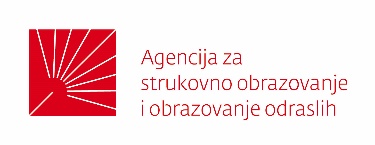 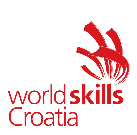 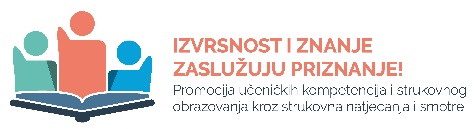 Naziv školeAdresa školeRavnatelj/icaPodatci za kontakt školeDisciplinaKategorijaOpisPopis programa/kurikuluma koje škola provodi, a povezani su s disciplinomKategorijaOpisOpisIskustvo u organizaciji državnih natjecanja prije šk. godine 2018./2019.DA: Broj natjecanja:NE Navedite naziv natjecanja i godinu organiziranja:Navedite naziv natjecanja i godinu organiziranja:Navedite naziv natjecanja i godinu organiziranja:1.1.1.2.2.2.3.3.3.4.4.4.Iskustvo u organizaciji državnih natjecanja u šk. godinama 2018./2019., 2020./2021.DA: Broj disciplina:NE: Navedite disciplinu i godinu organiziranja:Navedite disciplinu i godinu organiziranja:Navedite disciplinu i godinu organiziranja:1.1.2.2.3.3.4.4.Iskustvo u organizaciji izlučnih natjecanja u šk. godinama 2018./2019., 2019./2020. i 2020./2021.DA: Broj disciplina:NE: Navedite disciplnu i godinu organiziranja:Navedite disciplnu i godinu organiziranja:Navedite disciplnu i godinu organiziranja:1.1.2.2.3.3.4.4.Iskustvo u organizaciji međunarodnih natjecanja mladih u strukovnim vještinama:DA: Broj natjecanja:NE Navedite naziv natjecanja i godinu organiziranja:Navedite naziv natjecanja i godinu organiziranja:Navedite naziv natjecanja i godinu organiziranja:1.1.1.2.2.2.3.3.3.4.4.4.Iskustvo u organizaciji velikih i složenih događanja (u školi ili izvan nje) koja je škola organizirala, s većim brojem sudionika (>50)DA: Broj disciplina:NE: Popis (najviše 5) velikih događanja koja je škola organizirala i broj sudionikaPopis (najviše 5) velikih događanja koja je škola organizirala i broj sudionikaPopis (najviše 5) velikih događanja koja je škola organizirala i broj sudionikaNaziv, mjesto i godina održavanjaNaziv, mjesto i godina održavanjaBroj sudionika1.1.2.2.3.3.445.5.R. br.Ime i prezimeRadno mjesto1.2.3.4.5.6.R. br.OpisBroj čl. Organizacijskog povjerenstva koji će biti potrebni za pripremu i raspremanje prostora discipline od 7. do 13. svibnja*Broj nastavnika i/ili učenika koji će biti u prostoru discipline od 10. do 12. svibnja1.Nastavnici i stručni suradnici2.Učenici________________________Ukupno**Ukupno**Škola će ustupiti ili osigurati – navesti stavke iz infrastrukturnoga popisa (oprema, alati, strojevi i sl.)1.2.3.Opis aktivnosti koje će biti omogućene posjetiteljimaBroj potrebnih volonteraTehnički uvjeti za provedbu aktivnosti (oprema, alati, uređaji, potrošni materijal, itd.)